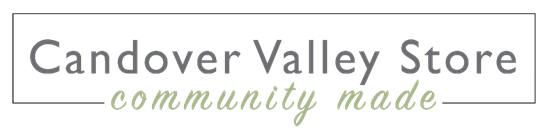 Shop LOCAL this Christmas!  Do your bit for the environment while supporting your community store.  There is no need to make long car trips when most of your day-to-day essentials are readily available on our shelves.  If you’re looking for gift ideas, then visit for inspiration galore!  A table of Christmas and New Year opening hours for the store and post office are set out on the page opposite.Last posting dates  For delivery before Christmas, second class letters to addresses in the UK need to be posted by Saturday 18 December and first class letters by Tuesday 21 December.  Items bound for EU countries, or further afield, need to be posted in early December or as soon as you receive your Oxdrove!With good wishes for Christmas to all customers of the Candover Valley StoreThank you for your valued support in 2021.  We wish you a happy and healthy New Year!  